сУправление образования Березовского городского округа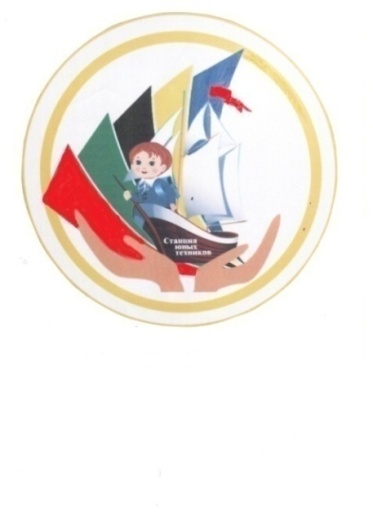 Муниципальное бюджетное учреждение дополнительного образования «Станция юных техников» Наш адрес: Россия, 652425, г. Берёзовский, пр. Ленина, 66 «А»                         Тел./факс 8-384-45-3-04-50Официальный сайт: http//stutbrz.ucoz.ruE-mail: sutbrz@mail.ruПрограмма рассмотренана заседании методического объединения протокол №     от «         » 2023 г.Руководитель МО ___________                               Тенькова О.А.                                         Утверждаю:Программа утверждена                                     Приказ №    от «        » 2023 г.на заседании Педагогического совета             Директор МБУ ДО «СЮТ»протокол №    от «       » 2023 г.                     _____________Хомякова К.Т.Краткосрочная дополнительная общеобразовательная общеразвивающая программа технической направленности по патриотическому воспитанию«Я и Родина моя!»Уровень программы: стартовыйВозраст обучающихся: 7-13 летСрок реализации: 2 месяцаАвтор - составитель:Тенькова Оксана Александровна, педагог дополнительного образованияБерезовский городской округ, 2023СодержаниеРаздел № 1 «Комплекс основных характеристик программы»Пояснительная запискаКраткосрочная дополнительная общеобразовательная общеразвивающая программа «Я и Родина моя!» имеет техническую направленность. Патриотическое воспитание имеет особую значимость в системе воспитания подрастающего поколения и является одним из важнейших задач нашего общества. Об этом много уже сказано и по-прежнему говорится в средствах массовой информации, в разнообразных методических изданиях. Сейчас мы наблюдаем возрождение былых традиций, которые были заложены в те времена, когда мы все проживали в едином советском пространстве.Быть гражданином, патриотом – это непременно быть интернационалистом. Поэтому воспитание любви к своему отечеству, гордости за свою страну, должно сочетаться с формированием доброжелательного отношения к культуре других народов, к каждому человеку в отдельности, независимо от цвета кожи и вероисповедания. 	О важности приобщения ребенка к культуре своего народа написано много, поскольку обращение к отечеству, наследию, воспитывает уважение, гордость за землю, на которой живешь. Именно акцент на знание истории народа, его культуры поможет в дальнейшем с уважением и интересом относиться к культурным традициям других народов.Основаниями для разработки программы являются нормативные акты: Нормативно – правовая база программыФедеральный закон от 29.12.2012 №273-ФЗ «Об образовании в Российской Федерации» ( с изм. и доп., вступ. в силу с 01.09.2021); Приказ  Минпросвещения  РФ от  9.11.2018 г. № 196 «Об утверждении Порядка организации и осуществления образовательной деятельности по дополнительным общеобразовательным программам» (с изм. и доп. от 30.09.2020)Приказ  Министерства образования и науки Российской Федерации от 18 ноября 2015 года №09-3242 «Методические рекомендации по проектированию дополнительных общеразвивающих программ»;Стратегия развития воспитания в РФ на период до 2025 года (распоряжение Правительства РФ от 29 мая 2015 г. № 996-р); Постановление Главного государственного санитарного врача Российской Федерации от 28.09.2020 № 28 «Об утверждении санитарных правил СП.2.4. 3648-20 «Санитарно – эпидемиологические требования к организациям воспитания и обучения, отдыха и оздоровления детей и молодежи»;Устав МБУ ДО «Станция юных техников», утвержден приказом Управления образования Березовского городского округа от 27.04.2020г. №66;Положение о МБУ ДО «СЮТ», Протокол №1 от 30.08.2019г., утверждён  Приказом №137а  30.08.2019г.Локальные нормативные акты  МБУ ДО «Станция юных техников».Актуальность программы обусловлена тем, что проблема патриотического воспитания школьников выносится на верхние планки государственными органами власти, создаются различные программы по этому роду деятельности, также в связи с тем, что современная молодежь очень далека от элементарных проявлений патриотизма, разрушается сознание гражданственности и любви к Отечеству.Педагогическая целесообразность  программы состоит в том, что занятия направлены на повышение уровня патриотического воспитания в дополнительном образовании, она должна оказать воздействие на взгляды и мнения обучающихся и развитие их творческой деятельности.Отличительные особенности данной программы от уже существующих программ в этой области заключается в том, что и программа адресована обучающимся младшего и среднего школьного возраста, не имеющим первоначальные знания и умения в области технического творчества. Программа разнообразна по содержанию и включает в себя теоретические и практические занятия, организацию выставок, работ обучающихся, их участие в конкурсах различных уровней, проведение культурно-массовых мероприятий.Занятия по данной программе становятся средой, где раскрываются талант и дарования ребенка, здесь происходит его становление как творческой личности. Ребенок сам может осуществлять выбор интересного для себя вида деятельности, достигать в нём хороших результатов, что позволяет ему  чувствовать себя успешным и более уверенным в социуме. Программа предусматривает применение в образовательном процессе современных педагогических технологий, способствующих сохранению здоровья обучающихся, активизации познавательной деятельности, креативности мышления, формирования личностных качеств.Адресат программы:Возраст детей: 7 – 13 лет.Условия набора в коллектив: набор в учебные объединения осуществляется на основе личного желания обучающихся. Психологическая готовность и уровень готовности обучающихся к освоению дополнительной общеобразовательной программы. На момент зачисления определяются путём проведения входного контроля в форме тестирования.Условия  формирования групп: распределение по группам проходит в результате диагностики знаний, умений и навыков при наборе.Количество детей в группе: 15 чел.Объём программы: 24 часа.Срок освоения: программа рассчитана на 2 месяца обучения.           Режим занятий: общее количество часов в неделю – 4 часа. Занятия проводятся по 2 раза в неделю по 2 академических часа. Перерыв между учебными занятиями – 10 минут.           Форма обучения: очная (согласно Закону № 273-ФЗ, гл. 2, ст.17, п. 2)Особенности организации образовательного процесса: Формы реализации образовательной программы традиционная  модель,  представляющая собой линейную последовательность  освоения содержания программы.Основная форма организации обучения – учебное занятие, структура которого может быть разнообразной и зависит от характера деятельности и целей.Организационные формы обучения –разновозрастные группы.Виды занятий – лекции, беседы, деловые игры, практические занятия, выставки, конференции, самостоятельная работа.Формы организации познавательной деятельности на учебном занятии: фронтальная, групповая, индивидуальная.Программа предоставляет возможность всем обучающимся участвовать в образовательной деятельности независимо от уровня их способностей и общего развития, исходя из результатов входной диагностики и стартовых возможностей.Уровень сложности программы: «стартовый» (ознакомительный): программа предусматривает несложный теоретический материал, который будет закрепляться на практических занятиях по изготовлению изделий по показу, по образцу, по шаблону.Проводятся выявление и индивидуальная работа с одаренными обучающимися. Одаренным обучающимся предлагаются более сложные задания, требующие самостоятельного осмысления, творческого подхода, конструкторской смекалки.Программа ориентирована на активное приобщение обучающихся к техническому творчеству, носит развивающий, личностно-ориентированный характер и позволяет удовлетворить познавательные и коммуникативные интересы обучающихся, а также сформировать навыки деятельности на уровне практического применения. Реализация программы направлена на формирование и развитие творческих способностей детей и/или удовлетворение их индивидуальных потребностей в интеллектуальном, нравственном и физическом совершенствовании, формирование культуры здорового и безопасного образа жизни, укрепление здоровья за рамками основного образования.Реализация образовательной программы не нацелена на достижение предметных результатов освоения основной образовательной программы начального и(или) основного и(или) среднего общего образования, предусмотренных федеральными государственными образовательными стандартами основного общего образования.1.2. Цель и задачи программыЦель программы: Формирование у детей школьного возраста патриотического отношения и чувства к своей семье, стране, городу, к природе, культуре на основе исторических и природных особенностей не только родного края, но и России в целом.Обучающие:формировать гражданскую позицию и патриотические чувства к прошлому, настоящему и будущему родного края, чувства гордости за свою Родину, чувство личной ответственности за судьбу страны;познакомить обучающихся с основными понятиями: «символика», «геральдика», «герб», «флаг», «полезные ископаемые», «рельеф», с символикой страны, области, города.формировать устойчивый познавательный интерес к истории, окружающему миру и природе родного края.Развивающие:развивать творческие способности, инициативу, самостоятельность в процессе технического творчества и патриотического воспитания;развивать у обучающихся умения думать, исследовать, общаться, взаимодействовать, доводить дело до конца и т.д.;развивать у обучающихся практические навыки в области безопасности жизнедеятельности;развивать интеллектуальные и логические качества: умение сравнивать, доказывать, анализировать, обобщать, развивать конструктивное мышление, память, внимание, творческое воображение; развивать навыки коммуникативного общения в детском коллективе;Воспитательные:воспитывать уважение к людям первопроходцам, героям труда, Великой Отечественной Войны, защитникам Отечества;воспитывать любовь и уважение к своему народу, его обычаям, традициям; воспитывать патриотизм, гражданственность на примерах событий истории, родного края, опыта прошлых поколений;воспитывать у обучающихся трудолюбие, настойчивость, самостоятельность;воспитывать у обучающихся нравственные качества по отношению к окружающим (доброжелательность, чувство товарищества, толерантность и т.д.). 1.3 Содержание учебной программы1.3.1. Учебный план                                                                                                               Таблица 1Учебный план1.3.2. Содержание учебного плана обученияРаздел 1. Наша страна.Тема 1.1. Россия – наша Родина. Символика РФ.Теория: Беседа: «Наша Родина – Россия».  Государственные символы России (герб, флаг, гимн). Практика: Мастер – класс «Государственный флаг России».Тема 1.2. Мой родной край. История возникновения Кемеровской области.                Символы Кемеровской области. Достопримечательности Кузбасса.Теория: Беседа: «Кузбасс – моя малая Родина», «Символы Кемеровской области», «Семь чудес Кузбасса».Практика: Познавательная викторина «По лесной тропе родного края».                     Изготовление мини книжки – малышки «Семь чудес Кузбасса».Раздел 2. Мой город.Тема 2.1. История создания города Березовский. Профессии моего города. Теория: Беседа: «Город Берез». Беседа: «Что такое профессия?», «Много профессий хороших и важных…» (шахтер, врач, плотник, водитель и др.).Практика: Изготовление сувенира «Символ родного города».                     Изготовление спецтранспорта из картона, готовых объемных форм, пенопластовых потолочных плит. Викторина «Все профессии важны…», д/и «Мир профессий».Тема 2.2. По улицам города. Азбука безопасности.Теория: Беседа: «Вот эта улица, вот этот дом…» (улицы и их названия).               Беседа: «ПДД или как не попасть в ловушку» (правила поведения на дорогах, в общественном транспорте, средства защиты при езде на велосипеде и т. д.).Практика: Изготовление макета по правилам дорожного движения.                     Познавательно – игровая викторина «Я – пешеход».Раздел 3. Мой дом – моя крепость. Тема 3.1. Поколения, потомки, предки.Теория: Беседа: «Поколения, потомки, предки» (понятия и их отличия), «Моя родословная». Почему важно знать 7 поколений о своих предках. Практика: Составление семейного древа (креативное, художественное оформление работы).Тема 3.2. История моей семьи. Семейные традиции. Теория: Беседа – диалог «История моей семьи». Термины «традиции», «обряд».  – понятия и отличия. Семейные традиции. Традиции русского народа.  Знакомство с народными праздниками масленица, рождество, пасха и т.д.	Беседа: «Для чего нужна семья?», «Мама, папа, я – понятия «полные и «неполные семьи», «многодетная семья»». Обязанности в семье. Семья и общество. «Я и семья». Формирование гражданского отношения к своей семье.Практика: Рисунок «Моя семья». Игровая викторина «Игры народов Кузбасса».                     Изготовление семейного оберега «Подкова на счастье».Раздел 4. Героическое прошлое. Тема 4.1. Герои войны – наши земляки. Дети – герои.Теория: Беседа «Узнай героя земляка». Улицы родного края, улицы Кемеровской области, названные в честь героев ВОВ. Беседа: «Дети герои в годы Великой Отечественной войны: семь подвигов юных воинов»Практика: сбор материала о родственниках – тружениках тыла и участниках войны. Работа с архивным материалом. Исторический экскурс «Они сражались за Родину». Конкурс сочинений «Дети герои».Тема 4.2. Города – герои.Теория: Беседа: «Маршрут Победы». Практика:  Виртуальная экскурсия по городам – героям России (Москва, Ленинград, Мурманск, Смоленск и др.).Раздел 5. История зарождения армии.Тема 5.1: Защитники Отечества (история зарождения советской армии).Теория: Беседа: «Наша армия сильна». История зарождения советской (российской армии). Сила воинских традиций. Роль и место традиций и ритуалов в жизнедеятельности воинских коллективов. Система воинских традиций и ритуалов. Боевое знамя воинской части. История военной присяги и порядок ее    принятия. Флаг. Герб. Гимн. Геральдика. Знаки отличия.Практика: Просмотр документальных фильмов. Тема 5.2. Подвиг перед Родиной.Теория: Беседа: «… И пришла война». Герои – Кузбассовцы. Кузбасс во время ВОВ. Героизм женщин. Полководцы XX века: Брусилов, Жуков, Рокоссовский, Антонов, Конев. Создание новых видов и родов вооруженных сил. Герои Советского Союза. Военачальники.Практика: Исторический экскурс «Сыны Отечества». Просмотр документальных фильмов. Акция «Письмо солдату».Тема 5.3. Воинские звания.Теория: Беседа: «Воинские звания в Российской армии» (рядовой, сержант, старший сержант и др.). Воинская слава России. Армия и флот России XX века. Армия России на современном этапе. Виды и рода войск ВС РФ. Вооружение Российской армии на современном этапе. Ракетные войска. Сухопутные войска. Военно-воздушные силы. Военно-морской флот. Пограничные войска. Внутренние войска. Практика: Изготовление военной транспортной техники из различных материалов. Изготовление сувенира – магнит «Солдат России».1.4. Планируемые результатыПосле прохождения курса обучения по программе обучающиеся:знакомы с культурно-историческими ценностями своего народа; знают историю и культурные ценности родного края, страны;имеют изменение ценностных жизненных ориентаций в позитивную сторону;уважительно относятся к старшему поколению и Отечеству;обладает толерантностью;знает свои гражданские права и обязанности;  навыки социализации и адаптации; имеют чувство патриотизма и гордости;испытывают уважительное отношение к себе, к учащимся, к педагогу, к природе;знают герб, флаг, гимн своего края и страны;имеют представление о Президенте, Правительстве России; о войнах-защитниках Отечества, о ветеранах ВОВ.Раздел № 2 «Комплекс организационно-педагогических условий»2.1. Календарный учебный графикКоличество учебных недель – 6Количество учебных дней – 12Дата начала обучения: 01.06.2023г.Дата окончания обучения: 31.07.2023г.Таблица 2Календарный учебный график2.2. Условия реализации программыМатериально-техническое обеспечениеТеоретические и практические занятия проводятся на базе МБУ ДО «СЮТ», в кабинете соответствующем санитарно-гигиеническим требованиям и правилам безопасности,   используется мебель в соответствии с ГОСТ 11016-93. Для слайдовых презентаций, просмотра видео-уроков и онлайн - занятий используется компьютер, звуковое оборудование: аудиотехника, интернет – ресурсы, дидактические и развивающие игры.Инструменты и приспособления для реализации программы:Дырокол – механическое устройство для пробивания отверстий в бумаге.Ножницы – инструмент для разрезания бумаги, картона и др.Линейка – инструмент для выполнения чертежно-графических работ.Циркуль  - инструмент для выполнения чертежно-графических работ.Угольник – инструмент для выполнения чертежно-графическихШило - колющий инструмент для проделывания сквозных отверстий в бумаге, картоне, коже и др. материала. Карандаш, ручка, маркер, краски, кисти, клей ПВА, клей момент, клеевой пистолет, скотч, изолента, декоративные гвоздики, кнопки канцелярские, картон белый, цветной, гофрированный, упаковочный картон, цветная бумага, пенопласт, джут, атласные ленты, паетки, бусины, трафареты, шаблоны, фоамиран, пластмасс.Информационное обеспечение программыДля реализации программы используется основная литература для педагога (учебная, методическая, специальная дополнительная) и дополнительная литература для обучающихся, схемы и инструкции для изготовления и сборки различных поделок, интернет-ресурсы, материалы педагогических сообществ; мультимедийные презентации; сборники методических разработок занятий, мастер – классов; сценарии мероприятий.Кадровое обеспечение программыКадровое обеспечение реализации краткосрочной дополнительной общеобразовательной общеразвивающей программы «Я и Родина моя!» осуществляется педагогом дополнительного образования, что закрепляется Профессиональным стандартом «Педагог дополнительного образования детей и взрослых (Приказ Минтруда России от 08.09.2015 г. № 613н). Педагог обладает достаточным практическим опытом, знаниями, умениями и выполняет качественно и в полном объеме возложенные на него должностные обязанности.2.3.Формы аттестации /контроляЦель: Отслеживание процесса и результатов совместной работы педагогов и обучающихся, оценка целесообразности и эффективности используемых средств и методов обучения в ходе реализации программы. При реализации программы используется несколько видов диагностики:входной контроль (собеседование) проводится в начале обучения по программе. промежуточная аттестацияитоговая аттестация (по окончании срока реализации программы) Сведения по результатам диагностики доводятся до родителей в индивидуальных беседах.Способы проверки результатов выполнения программы: Проведение тестирования, контрольные вопросы, кроссворды, загадки, беседы, анкетирование, опрос, дидактические игры, индивидуальные задания, выполнение обучающимися творческих и практических заданий, творческих проектов, соревнования, конкурсы, выставки моделей и экспонатов, наблюдения.2.4. Оценочные материалыС целью диагностики успешности освоения обучающимися программы, выявления их образовательного потенциала, определения педагогических приёмов и методов, на занятиях применяется текущий контроль успеваемости по программе. Навыки, приобретённые обучающимися отслеживаются на каждом занятии при помощи педагогического наблюдения со стороны педагога, анализа достижений.Реализация данной программы предполагает организацию различных форм итоговой аттестации обучающихся: проверка усвоения теоретического материала проводится с помощью тестов,практические умения и навыки отслеживаются при помощи педагогического наблюдения, анализа достижений воспитанников при участии в соревнованиях, выставках, конкурсах, но приоритетной является практическая деятельность – изготовление поделок соответственно темам занятий. Оценочные материалы – методики и критерии оценивания (Приложение 1).2.5. Методические материалыМетоды обученияНа занятиях в учебных группах с учетом возрастных критериев применяются различные методы обучения.Методы, в основе которых лежит способ организации занятий:- словесный метод – рассказ, объяснение, диалог, консультация педагога, работа с книгой самостоятельно;- наглядный метод – показ видео-материалов, тематических презентаций, демонстрация  / макетов / поделок, наблюдение, показ (исполнение) педагогом, иллюстрация материалов;- практический метод - выполняются определённые действия, связанные с изменением формы материала преобразованием его в изделие или поделку (тренинг, упражнения, выполнение по образцу и др.)Методы, в основе которых лежит уровень деятельности детей:- объяснительно-иллюстративный – дети воспринимают и усваивают готовую информацию;- репродуктивный – обучающиеся воспроизводят полученные знания и освоенные способы деятельности;- частично-поисковый – участие детей в коллективном поиске, решение поставленной задачи совместно с педагогом;- исследовательский – самостоятельная творческая работа обучающихся;- работа с литературой - изучение предлагаемой работы или образца в литературе, обсуждение технологии изготовления поделки из предложенного материала;- метод графических работ – знакомство с графическими изображениями и понятиями при выполнении работ с помощью линейки, карандаша, циркуля;-  метод проблемного обучения – объяснение основных понятий, определений терминов, постановка задачи и её выполнение;-  метод проектно-конструкторского обучения - разработка проекта, создание новых способов решения задач, создание моделей и макетов из материалов.- метод проектов;- метод проб и ошибок;- метод «Мозгового штурма». Методы контроля: опрос, тестирование, наблюдение и др..Контроль ЗУН осуществляется по следующим критериям: владение теоретическим материалом, практическими умениями и навыками, правильность выполнения практических заданий, владение коммуникативной культурой. Большое внимание уделяется индивидуальной работе с детьми, позволяющей наиболее полно учесть уровень подготовки, способностей каждого. Занятия носят в основном практический характер. На сообщение теоретических сведений отводится не более 25% учебного времени, закрепляют их обучающиеся в процессе практической работы. Все темы в плане курса расположены таким образом, чтобы была обеспечена взаимосвязь между ними. Данная программа предусматривает индивидуальные творческие занятия, а также технические викторины, конкурсы, творческие задания, посещение выставок, познавательные мероприятия. Формы организации деятельности обучающихся на учебном занятии-    фронтальная – одновременная работа со всеми обучающимися;-   коллективная – организация проблемно-поискового или творческого взаимодействия между всеми детьми;- индивидуально-фронтальная – чередование индивидуальных и фронтальных форм работы-   групповая – организация работы по малым группам (от 2 до 5 человек)- коллективно-групповая – выполнение заданий малыми группами, последующая презентация результатов выполнения заданий и их обобщение;-   в парах – организация работы по парам;- индивидуальная – индивидуальное выполнение заданий, решение проблем.Приемы, используемые на занятияхПриёмы – конкретное проявление определенного метода на практике: упражнения, решение проблемных ситуаций, диалог, устное изложение; беседа; анализ полученных ЗУН и др.; показ видеоматериалов, иллюстраций; показ (исполнение) педагогом; наблюдение; работа по образцу и др. На занятиях учебного объединения применяются нетрадиционные приёмы обучения:занятие – игра включает в себя много функций, и с их помощью можно достичь многих поставленных целей и получить хорошие результаты;занятие–викторина развивает теоретический интерес к определенным темам, активизирует поисковую деятельность ребенка;занятие – конкурс по какой-либо практической деятельности воспитывает в обучающихся здоровый дух соперничества, собственного мастерства;занятие – экскурсия (посещение выставок технического творчества, музея, промышленных предприятий, исторических мест и мемориалов);занятие – творческая мастерская/ мастер-класс – это занятие, на которое может прийти любой обучающийся посмотреть, чем занимаются ребята, попробовать свои силы, проявить себя;занятие – выставка, где сами ребята демонстрируют свои достижения, делая презентации своих работ;комбинированное занятие, которое включает и теоретическую, и практическую часть, игру и т.д.Образовательный процесс – это, прежде всего обучение, результатом которого является формирование знаний, умений, навыков (ЗУН) в определенном направлении, развитие и воспитание личности. Это обучение должно быть таким, чтобы обучающийся сам проявлял активность, находил нужное решение для выполнения поставленных перед собой задач. Задача педагога направить эту активность в нужное направление, посоветовать, показать, в некоторых случаях объяснить, как лучше достичь нужного результата.В процессе реализации программы используются традиционные и нетрадиционных методы ведения занятий, активные и интерактивные, включая элементы исследовательской и проектной деятельности, здоровье сберегающих технологий (физ. минутки), дидактические игры по составлению орнаментов, игры по закреплению правил и ТБ работы с инструментом, на развитие пространственного воображения, ТРИЗ-технологии (теория решения изобретательских задач), разгадывание кроссвордов, ребусов, головоломок, загадок. Эти игры вносят разрядку, оживление, темп в работу, вырабатывают внимательность, самостоятельное мышление, творческий настрой.В процессе обучения используются наглядные пособия, технологические карты, образцы готовых изделий. Все это способствует решению поставленных задач.Алгоритм занятия - каждое занятие имеет свою структурированную форму, где есть основные составляющие:организационный момент;теоретическая часть;практическая работа;физминутки, динамические паузы;рефлексия;итоги занятия.При организации занятия выбирается оптимальный объем нагрузки с учетом возраста обучающихся и интенсивность трудового процесса, с учетом индивидуальных особенностей каждого ребенка. Поддерживается работа по профилактике заболеваний органов зрения и позвоночника, контролируется положение тела во время занятия, состояние осанки. При работе применяются различные упражнения против деформации позвоночника и снятие напряжения с органов зрения (физкультминутки).Методические разработки занятий, упражнений, заданий, тестов (на отдельных бумажных и электронных носителях): методическая разработка занятий; планы-конспекты занятий; методические указания и рекомендации к практическим занятиям;учебная, методическая, дополнительная литература;диагностический инструментарий: тестовые задания; кроссворды, викторины, игры, головоломки, ребусы;развивающий материал: рекомендации к практическим занятиям: комплекс физминуток (упражнения для глаз, упражнения на расслабление организма, дыхательная гимнастика, релаксация мышц рук, релаксация мышц ног, релаксация мышц туловища, релаксация мышц глаз);словарь терминов и понятий; раздаточный материал (схемы, шаблоны, выкройки);мониторинг личностного развития обучающихся.Дидактические материалыДидактические и раздаточные материалы представлены в виде карточек-заданий, шаблонов, схем, трафаретов технических моделей, макетов, прототипов, реальных предметов и средств деятельности.Развивающий материал: рекомендации к практическим занятиям: комплекс физминуток (упражнения для глаз, упражнения на расслабление всего организма, дыхательная гимнастика, релаксация мышц рук, релаксация мышц ног, релаксация мышц туловища, релаксация мышц глаз);Словарь терминов и понятий;Стенды, папки, технологические карты;Наглядные пособия;Образцы готовых изделий. ГлоссарийАппликация – художественное произведение, выполненное путем наклеивания, пришивания бумаги, ткани, кошмы, соломы, тополиного пуха, сухих листьев и других материалов к основанию из однородного или другого материала.Дизайн изделия предусматривает достижение как раз всех этих требований.Форма – внешнее проявление изделия, а содержание – его внутреннее устройство. В любом изделии что-то является главным, а что-то второстепенным.Пропорции в основном складываются объективно и связаны с конструкцией изделия. Недаром говорится, что форма содержательна. 	Симметрия – одно из наглядных свойств изделия. Говоря о симметрии, обычно подразумевают повторение (зеркальное отображение) левой и правой, верхней и нижней частей изделий. Это осевая симметрия, т.е. симметрия относительно оси изделия. Наряду с симметричными изделиями, существуют по-своему красивые, но по форме и содержанию несимметричные изделия.Цветовое оформление изделия является и средством композиции, и фактором качества. С помощью цвета можно выразительно подчеркнуть особенности формы изделия. Различные цвета по – разному воспринимаются человеком. Например, синий цвет – холодный, черный – теплый, грязный, тяжелый, белый – чистый и легкий. Декоративно-прикладное искусство – художественное оформление парков, архитектурных сооружений (внутреннее убранство помещений школы, классов, зданий).Композиция – построение художественного произведения, т.е. взаимное расположение, величина основных и дополнительных фигур на дополнительном формате.Народно-художественные промыслы – местные национальные производства различных видов изделий.Орнамент – ритмически построенный узор, составленный из растительных, животных, геометрических фигур – элементов. Природные формы в орнаменте обычно исполняются стилизованными. Характер орнамента зависит как от формы материала, назначения украшаемой вещи, так и от техники исполнения.Разметка – это нанесение на материал линий, очерчивающих контур детали для её обработки.Развёртка – это развёрнутая на плоскости детали целого тела сложной формы.Выкройка – образец для кройки.Схема – графическое изображение конструкций изделий или их частей, а также последовательности их изготовления.Узор – рисунок, представляющий собой сочетание линий, цветов, теней и т.п.Фон – цвет основного материала, на котором выполняется аппликация.       Чертёж – графическое изображение изделия или его составной части, выполненное посредством чертёжных инструментов, с указанием размеров изделия.Шаблон – образец из картона, по которому размечают и вырезают много одинаковых фигур.Шрифт – художественный рисунок букв и цифр, применяемый в оформительской работе.Эскиз – предварительный набросок рисунка для последующего.2.6.Список литературыСписок литературы для педагога1. Агафонов, А. Кузбасс. Современный путеводитель /А. Агафонов, Н. . Берсенев, П. Виноградова.- Москва: Пресс Код, 2022. – 248 с.Быков А. Организационно-педагогические вопросы патриотического воспитания //Воспитание школьников. 2006, №5. С. 4-7.Верхоланцева, З.П. Гордость и слава Кузбасса. 1941-1945 / З.П. Верхоланцева. – Кемерово, Кузбассвузиздат, 2012. – 580 с.Гимн, Герб и Флаг Российской Федерации: подробный иллюстрированный комментарий. – Москва: Проспект, 2021. – 32 с.: ил. – (Серия «Книга в книге).– Текст: непосредственный.Государственные символы России. Герб. Флаг. Гимн: материалы для проведения уроков, посвященных государственной символике России / сост. Т.В. Шепелева. – изд. 3-е, перераб. – Волгоград: Учитель, 2012. – 69 с. Дубровин, С.И. Кузбасс в судьбе героев / С.И. Дубровин; лит. ред. В.П.Козлов. – Кемерово, 2019. -340 с. – Текст: непосредственный.Жирякова А.А. «Сыны Отечества» - школьная целевая комплексная воспитательная программа //Классный руководитель. 2000, №7. С. 11-19.Кимеев, В.М. Сибирские остроги Притомья: монография / В.М. Кимеев. – Кемерово, 2018. – 156 с.: ил. – Текст: непосредственный.Красная книга Кемеровской области. Т.1. Редкие и находящиеся под угрозой исчезновения виды растений и грибов / гл. ред. А.Н. Куприянов. - 2-е изд., перераб. – Кемерово, 2012. – 208 с. – Текст: непосредственный.Красная книга Кемеровской области. Т.2. Редкие и находящиеся под угрозой исчезновения виды животных / гл. ред. Н.В. Скалон. - 2-е изд., перераб. – Кемерово, 2012. – 192 с. – Текст: непосредственный.Кузнецова Л., Прохорова О. Гражданское становление подрастающего поколения XXI века //Воспитание школьников. 2006, №5. С. 7-10.Наши ветераны /авт. коллектив Ю. Мишута, В.П. Звягин, А.В. Мельникова. Ленинск-Кузнецк: ГПКО, 2005. – 308 с. – Текст: непосредственный.Микрюков В. Патриотизм: к определению понятия //Воспитание школьников. 2007, №5. С. 2-8.О государственной программе «Патриотическое воспитание граждан Российской Федерации на 2006-2010 годы» //Воспитание школьников. 2006, «6. С. 2-7.Табакова Т.Г., Ковалева В.А., Беззубцева Л.В. Планирование работы по гражданскому самоопределению подрастающего поколения //Классный руководитель. 2003, №5. С. 64.Северный Кузбасс: прошлое, настоящее, будущее: краткий справочник / сост. А.В. Горелкин, науч. конс. А.Б. Коновалов. – Кемерово, 2021. – 264 с.: ил. – Текст: непосредственный.Сейненский, А. Е. Школьное историческое краеведение: пособие для педагогов / А. Е. Сейненский. – Москва: Педагогическое общество России, 2014. - 191 с.: ил. – Текст: непосредственный.Соловьев Л.И. Беседы про краеведение Кузбасса: учебное пособие / Л. И. Соловьёв. - Кемерово: Изд-во КРИПКиПРО, 2010. - 391с. – Текст: непосредственный.Соловьёв, Л.И. География Кемеровской области. Природа: учебное пособие по географии для обучающихся 8 – 9-х классов общеобразовательных школ Кемеровской области / Л.И. Соловьёв. – Кемерово: ИПП Кузбасс: СКИФ, 2006. – 384 с.: ил. – Текст: непосредственный.Соловьев, Л.И. Книга о природе Кузбасса: учебное пособие для младших школьников и их родителей / Л.И. Соловьев; худож. В. Кравчук; фото Ф. Баранова, В. Бондаря, Ю. Дьяконова и др. – Кемерово: ИПП Кузбасс: СКИФ, 2008. – 408 с.: ил. – Текст: непосредственный.Филонов Г. Гражданственность в самосознании личности //Воспитание школьников. 2004, №6, С. 2-5.Список литературы для обучающихсяАтлас Кемеровской области / Ред. коллегия: В.Н. Гнатишин, Т.О. Машковская, С.Д. Тивяков и др. – Новосибирск: фабрика Роскартографии, 2014. – 36 с.Володин, В.А. Энциклопедия для детей / В. А. Володин; М. Д. Аксенова. Москва: АВАНТА, 2008. – 448с.Герасимов, А. Н. История Кемеровской области: книга для чтения / А. Н. Герасимов, С. А. Герасимова. – Кемерово: СКИФ, Кузбасс, 2007. - 224с.Иллюстрированный справочник по лекарственным растениям Сибири Кемерово: Кузбасс, 2004. – 256 с.История Кузбасса / отв. ред. Н.П. Шуранов. - Кемерово: ИПП «Кузбасс»,«СКИФ», 2019. — 360 с. – Текст: непосредственный.Кропочева, Т. Б. Дневник наблюдений природы Кемеровской области: учебное пособие / Т. Б. Кропочева, Г.Н. Николаевская. – Новокузнецк: Изд- во ИПК, 2001. – 32 с.Кропочева, Т. Б. Родной край: учеб. пособие для учащихся нач. кл. / Т. Б. Кропочева; М-во образования Рос. Федерации, Кузбас. гос. пед. акад. – Новокузнецк: Изд-во КузГПА, 2004. - 127 с.Куприянов, А. Н. Природа Кузбасса, или Приключения зеленого кузнечика Кузи/ А.Н. Куприянов, Ю. А. Манаков. – Кемерово: Кузбасс, 2004. - 72с.Лаврина, В.Л. История Кузбасса в рассказах для детей от древних веков до нашего времени /В.Л. Лаврина; Вера Лаврина. – Кемерово: Кузбасс, 2007. – 80с.Интернет-ресурсыФедеральный закон «Об образовании в Российской Федерации» от 29.12.2012  N  273-ФЗ  (ред.  от  17.02.2021)  [Электронный  ресурс]//Официальный сайт компании «КонсультантПлюс». – Режим доступа http://www.consultant.ru/document/cons_doc_LAW_140174/ (дата обращения 02.04.2022).Мультимедийный проект разработан неравнодушными кузбассовцами. Людьми, которые интересуются историей региона. www.kuzbass-300.ru (дата обращения 20.05.2022 г.).Министерство культуры и национальноый политики Кузбасса www.mincult- kuzbass.ru (дата обращения 20.05.2022 г.).Кузбасс – Родина сильных! www.youtube.com (дата обращения 20.05.2022г.).Символика  Кемеровской  области  –  Кузбасса  -  Текст:  электронный//Администрация	Правительства	Кузбасса:	[сайт]	- URLПриложение 1.Оценочные материалы /методики и критерии оценки/Входная диагностика обучающихся по программе.Критерии оценки для входной диагностики на момент зачисления ребёнка в учебное объединение - количество правильно выполненных заданий.5 — «отлично» — обучающийся ответил на все вопросы, что составило 81%-100%;4 — «хорошо» — обучающийся ответил на вопросы, сделал 1-2 ошибки, что составило 71%-80%;3 — «удовлетворительно» — обучающийся ответил на вопросы, сделал 3 и более ошибок или не ответил на несколько вопросов, что составило 50% - 70%.Для диагностики формирующихся гражданско-патриотических качеств у обучающихся 1 и 2 классов были использованы анкета «С чего начинается Родина?», методика «Незаконченные предложения», метод индивидуальной беседы с каждым ребенком, методика «Я – патриот».Первой проведенной диагностикой была анкета «С чего начинается Родина?» (автор: В.М. Хлыстова). Испытуемым предлагалась анкета, состоящая из десяти вопросов (См. в Приложении 1). Ответы на эти в опросы показывают, какие знания, представления о стране, своей семье и городе сформированы у обучающихся.Оценивание гражданско-патриотических качеств у младших школьников по результатам анкетирования проводилось по полноте представлений о патриотизме. Поскольку полнота определяется показателем объема фактического знания, на основе проведенного анализа ответов обучающихся были выделены следующие уровни:1. 8-10 баллов – высокий уровень;2. 5-7 баллов – средний уровень;3. 0-4 балла – низкий уровень.Следующей проведенной диагностикой была методика «Незаконченные предложения» (авторы: Е.В. Федотова, И.В. Скворцова). Она предполагала выявление объёма патриотических знаний младших школьников. Методика состоит из 13 незаконченных предложений (См. в Приложении 2), которые обучающиеся должны дописать, так как они посчитают нужным. Данная методика проводилась индивидуально с каждым ребенком. Вопросы задавались устно, а ответы записывались.За правильный ответ  1 балл, за неправильный – 0 баллов. Максимальное количество баллов – 13. Затем по полученным баллам определялся уровень патриотической воспитанности по когнитивному компоненту:11-13 баллов –  обладает высоким уровнем знаний об Отечестве и малой Родине;7-10 баллов –  показал средний уровень знаний об Отечестве и малой Родине;5-6 баллов – уровень патриотических знаний  ниже среднего;0-4 балла – низкий уровень патриотических знаний.Третьим методом, для диагностики гражданско-патриотических качеств, было проведение индивидуальных бесед с обучающимися по предложенным ситуациям (автор ситуаций: В.С. Горбунов). Целью этих бесед было выявление эмоционально-чувственного отношения младшего школьника к своей семье, родному городу и своей стране. В ходе беседы были предложены три ситуации, целью которых было выявление отношения к своей семье, родному городу и Родине, установление эмоционального переживания через данные ситуации.Ситуации, предложенные школьниками, в ходе индивидуальной беседы:1. Мама несет из магазина тяжелую сумку. Сын гуляет с друзьями во дворе. Сын подбежал к маме, попросил что-нибудь вкусное и побежал гулять с друзьями дальше. А мама понесла тяжелые сумки домой, на 7 этаж. Как бы ты повел себя в такой ситуации? Почему?2. Ты гуляешь по улицам родного города и видишь, что какие-то дети портят памятник павшим героям в годы Великой Отечественной войны. Как ты поведешь себя в этой ситуации? Почему?3. Разговор о художественном произведении «Девочка из города» Л.Ф. Воронкова (Глава «Как девочка в синем капоре появилась в селе Нечаеве»). Как вы относитесь к девочке Вале? Почему женщина из села Нечаева решила оставить девочку у себя? Как жила деревня во время войны? Какие эмоции вызвал рассказ?Оценивание проводилось по глубине эмоциональной реакции школьника на конкретную ситуацию и в соответствии с результатами беседы были выделены следующие уровни сформированности гражданско-патриотических чувств:7-9 баллов – это высокий уровень;4-6 балла – это средний уровень;0-3 балла – это низкий уровень.Последней проведенной диагностикой для выявления уровня формирующихся гражданско-патриотических качеств была методика «Я – патриот» (автор: Н. Бирюкова). С ее помощью я определила уровень патриотической воспитанности младших школьников по деятельностному компоненту.Методика состоит из 20 вопросов (См. в Приложении 3). В качестве ответа предлагается выбрать один из трех вариантов ответов: «Да», «Нет» и «Не знаю». Некоторые вопросы требуют обоснованного ответа, поэтому для чистоты педагогического эксперимента опрос проходил индивидуально.Оценивание результатов проводилось по следующим критериям:За ответ «Да» начислялось 2 балла;За ответ «Нет» начислялось 0 баллов;За ответ «Не знаю» начислялся 1 балл.Количество баллов подсчитывалось, и определялась сумма баллов за ответы каждого участника исследования. Максимально количество баллов, которое можно получить, равняется 40. Затем, результаты переводятся в проценты, по которым определяется уровень патриотической воспитанности младшего школьника по деятельностному критерию:1. 34-40 баллов (высокий уровень) – уважительное отношение к семье, дому и школе; присутствует желание заботиться о других людях; ярко проявляет стремление к патриотической деятельности; интересуется историей «малой родины» и Отечества;2. 22-33 балла (средний уровень) – патриотические качества личности проявляются только под контролем педагога; испытывает чувства привязанности и уважительного отношения к семье, дому и школе; выражает желание заботиться о других людях;3. 14-21 балл (ниже среднего) – желание заботиться о других людях незначительное; активность при патриотической деятельности невысокая; историей страны и родного края интересуется только по заданию педагога; чувства привязанности и уважительного отношения к семье, дому и школе проявляет слабо;4. 0-13 балла – желание заботиться о других людях практически не показывает; при патриотической деятельности вял и инертен; историей Отечества и родного края не интересуется; чувства уважительного отношения и привязанности к семье, дому и школе проявляется редко.Критерии оценки гражданско-патриотических качеств обучающихся.В итоге, на основе аналитической обработки результатов исследования и получения количественных показателей были взяты три уровня формирующихся гражданско - патриотических качеств обучающихся: низкий, средний и высокий.Высокий уровень: проявляет активный познавательный интерес к прошлому и настоящему своего народа, своей семьи и своего Отечества. Знает некоторые сведения об истории своей страны, города, его достопримечательностях, знаменитых людях. Проявляет гордость за свое Отечество. Активно выражает готовность помочь другим людям и положительное отношение к миру, всему живому. Проявляет стремление к патриотической деятельности. Осознает себя гражданином и патриотом своей страны. Желает служить в армии. Уважает традиции других народов.Средний уровень:  имеет представление об истории Отечества и родного края, о его природных богатствах и достопримечательностях. Историей родного края и страны интересуется только по заданию учителя. Гордость за Родину проявляется непостоянно. Характерна недостаточно высокая активность при патриотической деятельности. Внимателен к эмоциональному состоянию других, проявляет сочувствие и сопереживание. Национальные традиции знает, но не стремится соблюдать. Не проявляет особого желания служить в армии.Низкий уровень: имеет лишь обрывочные и поверхностные сведения о прошлом своего народа, своей стране и культуре. Проявляет неустойчивый интерес к истории родного края и Отечества, его достопримечательностям. Слабо ориентируется в эмоциональных состояниях окружающих. В патриотической деятельности участвует неохотно. Иногда наблюдаются проявления негативного поведения и отношения к окружающему миру. Служить в армии не желает. Не уважает традиции других народов.Тест для проведения входной диагностики обучающихся по программе. Анкета «С чего начинается Родина?»Что такое Родина?Как называется твоя Родина?Как ты понимаешь выражение «малая родина»?Как называется твоя малая родина?Какие города России ты знаешь?Какие реки России ты знаешь?Какая птица изображена на гербе нашей страны?Какие цвета присутствуют на нашем государственном флаге?Назови самые известные памятники своего города?Какие стихотворения и песни о Родине ты знаешь?Промежуточная аттестация обучающихсяпо программе.Критерии оценки для промежуточной аттестации - количество правильно выполненных заданий.5 — «отлично» — обучающийся ответил на все вопросы, что составило 81%-100%;4 — «хорошо» — обучающийся ответил на вопросы, сделал 1-2 ошибки, что составило 71%-80%;3 — «удовлетворительно» — обучающийся ответил на вопросы, сделал 3 и более ошибок или не ответил на несколько вопросов, что составило 50% - 70%.Тест для промежуточной аттестации обучающихсяпо программе. Методика «Неоконченные предложения»Патриот – это …Настоящий патриот обладает качествами …Гражданин – это …Гимн – это …Флаг – это …9 мая Россия отмечает …Президент Российской Федерации – …Какие интересные места есть в России, где ты хотел бы побывать? Яхотел бы побывать …Любить свою Родину значит …Защищать свою Родину значит …Чем знаменит город Вязьма? Вязьма знаменит …Марки отечественных машин …Русские народные сказки …Русские писатели и поэты …Итоговая аттестация обучающихсяпо программе. Критерии оценки для промежуточной аттестации - количество правильно выполненных заданий.5 — «отлично» — обучающийся ответил на все вопросы, что составило 100%;4 — «хорошо» — обучающийся ответил на вопросы, сделал 1-2 ошибки, что составило 70%-80%;3 — «удовлетворительно» — обучающийся ответил на вопросы, сделал 3 и более ошибок или, не ответив на несколько вопросы, что составило 50% - 70Тест для итоговая аттестации обучающихсяпо программе. Методика «Я – патриот»Хотел бы ты знать о своем городе и стране больше?Помогли ли тебе уроки в школе и другие учебные занятия узнать больше о своем родном городе и стране?Часто ли ты гуляешь по историческим местам своего города?Часто ли рассматриваешь город, когда гуляешь его улицам?Ходишь ли ты в музеи своего города?Интересно ли тебе узнавать что-то новое об истории своей «малой родины» и своей страны?Как ты считаешь, нужен ли в школе такой предмет, как «история родного города»?Любишь ли ты читать о нашем городе, о нашей стране?Знаешь ли ты стихотворения, посвященные Отечеству?Заслуживают ли твоего внимания памятники, дома и сады нашего города?Считаешь ли ты, что необходимо их беречь?Считаешь ли ты, что нужно следить за чистотой города?Всегда ли ты выбрасываешь мусор только в урны или в предназначенные для этого места?Нравятся ли тебе мероприятия и праздники, проводимые в нашем городе?Участвуешь ли ты в них?Всегда ли ты добросовестно трудишься, чтобы помочь своей стране, чтобы в будущем страна тобой гордилась?Всегда ли ты справедлив и терпим по отношению к окружающим людям?Любишь ли ты свою семью?Заботишься ли ты о своих близких?Считаешь ли ты, что нужно помогать своим одноклассникам в трудную для них минуту?Раздел 1. Комплекс основных характеристик адаптированной дополнительной общеобразовательной общеразвивающей программы ……………………………………………………………….31.1. Пояснительная записка ………………………………………………31.2. Цель и задачи программы……………………………........................61.3. Содержание программы……………………………………………..81.3.1. Учебный план………………………………………………………81.3.2. Содержание учебного плана ………………………………………91.4. Планируемые результаты ……………………………………………14Раздел 2. Комплекс организационно – педагогических условий………………………………………………………………………………132.1. Календарный учебный график ………………………………………132.2. Условия реализации программы …………………………………….192.3. Формы аттестации ……………………………………………………212.4. Оценочные материалы ……………………………………………….222.5. Методические материалы …………………………………................232.6. Список литературы …………………………………………………..29Приложение 1. Оценочные материалы/методики и критерии оценки32Название раздела, темыКоличество часовКоличество часовКоличество часовФорма аттестации/контроляНазвание раздела, темыВсего  ТПФорма аттестации/контроляРаздел 1. Наша страна.Тема 1.1. Россия – наша Родина. Символика РФ.Тема 1.2. Мой родной край. История возникновения Кемеровской области. Символы Кемеровской области. Достопримечательности Кузбасса.413Беседа.Наблюдение.Викторина «По лесной тропе родного края»Мастер - классРаздел 2. Мой город.Тема 2.1. История создания города. Профессии моего города.Тема 2.2. По улицам города. Азбука безопасности.413Беседа.Наблюдение.Д/и «Мир профессий»Мастер - классРаздел 3. Мой дом – моя крепость.Тема3.1. Поколения, потомки, предки.Тема 3.2. История моей семьи. Семейные традиции.413Беседа.Наблюдения.Конкурс рисунковРаздел 4. Героическое прошлое.413Тема 4.1. Герои войны – наши земляки. Дети – герои.Тема 4.3. Города – герои.413Беседа.Наблюдение.Виртуальная экскурсия.Мастер – класс.Раздел 5. История зарождения армии.Тема 5.1. Защитники Отечества (история зарождения советской армии). Тема 5.2. Подвиг перед Родиной.Тема 5.3. Воинские звания.413Беседа.Наблюдение.ПрезентацияМастер – класс.АкцияИтого24618№ п/п№ п/пЧислоФормазанятийКол-вочасовТемазанятийМестопроведенияФормаконтроля№ занятия№занятияв темеЧислоФормазанятийКол-вочасовТемазанятийМестопроведенияФормаконтроля4Раздел 1. Наша страна.1БеседаПрактическая работа2Тема 1.1.Россия – наша Родина. Символика РФ.Теория: Беседа: «Наша Родина – Россия». Государственные символы РФ (герб, гимн, флаг). День России. История праздника.Практика: Организация рабочего места. Мастер – класс «Государственный флаг России».СЮТБеседаНаблюдение Мастер - класс2БеседаПрактическая работа2Тема 1.2. Мой родной край. История возникновения Кемеровской области. Символы Кемеровской области. Достопримечательности Кемеровской области.Теория: Беседа: «Кузбасс – моя малая Родина», «Символы Кемеровской области», «7 чудес Кузбасса»Практика: Организация рабочего места. Познавательная викторина «По лесной тропе родного края». Изготовление книжки – малышки «Семь чудес Кузбасса».СЮТБеседаНаблюдение Викторина4Раздел 2. Мой город3БеседаПрактическая работа2Тема2.1. История создания города Березовский. Профессии моего города.Теория: Беседа: «Город Берез». Беседа: «Что такое профессия?», «Много профессий хороших и важных…» (шахтер, врач, плотник, водитель и др.).Практика: Организация рабочего места. Изготовление сувенира «Символ родного города». Изготовление спецтранспорта из картона, готовых объемных форм, пенопластовых потолочных плит. Викторина «Все профессии важны…», д/и «Мир профессий».СЮТБеседаНаблюдение ВикторинаМастер – классВыставкаД/и «Мир профессий»4БеседаПрактическая работа2Тема 2.2. По улицам города. Азбука безопасности.Теория: Беседа: «Вот эта улица, вот этот дом…» (улицы и их названия). Беседа: «ПДД или как не попасть в ловушку» (правила поведения на дорогах, в общественном транспорте, средства защиты при езде на велосипеде и т. д.).Практика: Организация рабочего места. Изготовление макета по правилам дорожного движения.   Познавательно – игровая викторина «Я – пешеход».СЮТБеседаНаблюдение Викторина4Раздел 3. Мой дом – моя крепость5БеседаПрактическая работа2Тема 3.1. Поколения, потомки, предки.Теория: Беседа: «Поколения, потомки, предки» (понятия и их отличия), «Моя родословная». Почему важно знать 7 поколений о своих предках. Практика: Организация рабочего места. Составление семейного древа (креативное, художественное оформление работы).СЮТБеседаНаблюдение 6БеседаПрактическая работа2Тема 3.2. История моей семьи. Семейные традиции.  Теория: Беседа – диалог «История моей семьи». Термины «традиции», «обряд».  – понятия и отличия. Семейные традиции. Традиции русского народа.  Знакомство с народными праздниками масленица, рождество, пасха и т.д.	Беседа: «Для чего нужна семья?», «Мама, папа, я – понятия «полные и «неполные семьи», «многодетная семья»». Обязанности в семье. Семья и общество. «Я и семья». Формирование гражданского отношения к своей семье.Практика: Организация рабочего места. Рисунок «Моя семья». Игровая викторина «Игры народов Кузбасса». Изготовление семейного оберега «Подкова на счастье».СЮТБеседаНаблюдение ВикторинаКонкурс рисунковМастер - класс4Раздел 4. Героическое прошлое.7 БеседаПрактическая работа2Тема 4.1. Герои войны – наши земляки. Дети – герои.Теория: Беседа «Узнай героя земляка». Улицы родного края, улицы Кемеровской области, названные в честь героев ВОВ. Беседа: «Дети герои в годы Великой Отечественной войны: семь подвигов юных воинов».Практика: сбор материала о родственниках – тружениках тыла и участниках войны. Работа с архивным материалом. Исторический экскурс «Они сражались за Родину».СЮТБеседаНаблюдение Конкурс сочинений8 -9 БеседаПрактическая работа2Тема 4.2. Города – герои.Теория: Беседа: «Маршрут Победы». Практика: Виртуальная экскурсия по городам – героям России (Москва, Ленинград, Мурманск, Смоленск и др.).СЮТБеседаНаблюдение Виртуальная экскурсия4Раздел 5. История зарождения армии.10БеседаПрактическая работа2Тема 5.1: Защитники Отечества (история зарождения советской армии).Теория: Беседа: «Наша армия сильна». История зарождения советской (российской армии). Сила воинских традиций. Роль и место традиций и ритуалов в жизнедеятельности воинских коллективов. Система воинских традиций и ритуалов. Боевое знамя воинской части. История военной присяги и порядок ее    принятия. Флаг. Герб. Гимн. Геральдика. Знаки отличия.Практика: Просмотр документальных фильмов. СЮТБеседаНаблюдение Презентация11 -12БеседаПрактическая работа2Тема 5.2. Подвиг перед Родиной.Теория: Беседа: «… И пришла война». Герои – Кузбассовцы. Кузбасс во время ВОВ. Героизм женщин. Полководцы XX века: Брусилов, Жуков, Рокоссовский, Антонов, Конев. Создание новых видов и родов вооруженных сил. Герои Советского Союза. Военачальники.Практика: Исторический экскурс «Сыны Отечества». Просмотр документальных фильмов. Акция «Письмо солдату».Тема 5.3. Воинские звания.Теория: Беседа: «Воинские звания в Российской армии» (рядовой, сержант, старший сержант и др.). Воинская слава России. Армия и флот России XX века. Армия России на современном этапе. Виды и рода войск ВС РФ. Вооружение Российской армии на современном этапе. Ракетные войска. Сухопутные войска. Военно-воздушные силы. Военно-морской флот. Пограничные войска. Внутренние войска. Практика: Изготовление военной транспортной техники из различных материалов. Изготовление сувенира – магнит «Солдат России».СЮТБеседаНаблюдение ПрезентацияМастер – классВыставкаАкция